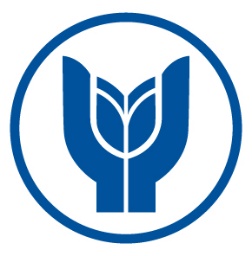 YAŞAR UNIVERSITY RECTORATEFaculty of LawHKUK 2503 Rhetorical Art IPresentation Evaluation FormSTUDENT NAME-SURNAME:PRESENTATION TOPIC:DURATION:DATE :  								TOTAL: ________________NAME OF THE INSTRUCTOR: 					SIGNATURE:EVALUATION CRITERIAGRADESTUDENT’S GRADESpeech image10 Impression/Self-confidence8Visual image8Voice8Pronunciation8Tonation8Punctuation8Language8Breath8Body language8Non-verbal behaviour8Thoughts 10